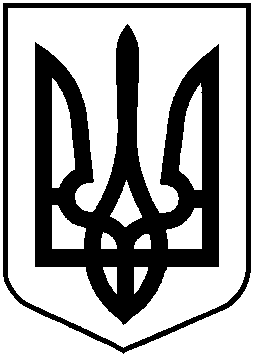 НАЦІОНАЛЬНА КОМІСІЯ З ЦІННИХ ПАПЕРІВТА ФОНДОВОГО РИНКУР І Ш Е Н Н Я____________ 2020		         м. Київ			№_______Про затвердження Положення про порядок складання та подання адміністративних даних щодо діяльності управителів до Національної комісії з цінних паперів та фондового ринкуВідповідно до пункту 10 частини другої статті 7, пункту 13 статті 8 Закону України «Про державне регулювання ринку цінних паперів в Україні», статті 7 Закону України «Про фінансово-кредитні механізми і управління майном при будівництві житла та операціях з нерухомістю»Національна комісія з цінних паперів та фондового ринкуВИРІШИЛА:1. Затвердити Положення про порядок складання та подання адміністративних даних щодо діяльності управителів до Національної комісії з цінних паперів та фондового ринку, що додається.2. Першим звітним періодом подання управителями до Національної комісії з цінних паперів та фондового ринку адміністративних даних щодо діяльності управителів є:щомісячної – червень 2020 року. Строк подання – до 31 серпня 2020 року включно;щорічної – 2020 рік;нерегулярної – після 31 липня 2020 року.3. Департаменту методології регулювання професійних учасників ринку цінних паперів (Курочкіна І.) забезпечити:подання цього рішення на державну реєстрацію до Міністерства юстиції України;оприлюднення цього рішення на офіційному вебсайті Національної комісії з цінних паперів та фондового ринку.4. Це рішення набирає чинності з 01 липня 2020 року, але не раніше дня його офіційного опублікування.5. Контроль за виконанням цього рішення покласти на члена Національної комісії з цінних паперів та фондового ринку Панченка О.Голова Комісії							Тимур ХРОМАЄВПротокол засідання Комісіївід ___.___ 2020 №____